16.04.2020ЗДРАВСТВУЙТЕ!Мы продолжаем изучение МДК.04.01 Техника и технология частично механизированной сварки плавлением в защитном газе. Сегодня мы поговорим о механизмах и приборах обеспечивающих подачу защитных газов.Тема урока: Оборудование сварочного поста для частично механизированной сварки (наплавки) плавлением в защитном газеЦель урока: 1.  Познакомиться  с оборудованием подачи газа к сварочной горелке.Приступим.Давайте еще раз рассмотрим схему оборудования сварочного поста полуавтоматической сварки в среде защитных газов. На обеих схемах из газового оборудования обязательно присутствуют:-  газовые баллоны, несколько, если нужно получить газовую смесь, один, если применяется одиночный газ;- редукторы, один или несколько;- ротаметр, один или несколько;- смеситель, применяется для получения смеси газов;- подогреватель, применяется для схемы с использованием углекислого газа;- осушитель, применяется для схемы с использованием углекислого газа;- подводящие шланги;- соединительные штуцера.Рассмотрим более внимательно перечисленное газовое оборудование.1. БаллоныСлужат для хранения и транспортировки газа. Окраска баллонов и надписи на них соответствуют тому газу, для которого они предназначены. Как правило газовые баллоны стальные, толстостенные и раз в год должны проходить освидетельствование на прочность.Каждому газу присвоено цветовое обозначение баллона и надписи на нем:ОСТАТОЧНОЕ ДАВЛЕНИЕ В БАЛЛОНЕ ДОЛЖНО БЫТЬ ОТ 0,1 ДО 0,05 МПа2. Регулятор (редуктор)Предназначен для понижения давления газа, поступающего из баллона и автоматического поддержания постоянным рабочего расхода (давления). Присоединяется к вентилю баллона с помощью накидной гайки. Давление газа и его расход регулируют вращением маховичка. Отбор газа осуществляется через ниппель, к которому присоединен шланг. Регулятор расхода углекислого газа У-30П-2 комплектуется электроподогревателем, который установлен на хвостовике корпуса (напряжение питания 36 В, потребляемая мощность 200 Вт).Технические характеристики баллоновПодогревательИспользуется только при сварке в углекислом газе. Испарение жидкого СО2 при большом его расходе приводит к резкому понижению температуры. Влага, содержащаяся в газе, замерзает в редукторе. Для безопасности подогреватель питается постоянным (20 В) или переменным (36 В) током.ОсушительПоглощает влагу из углекислого газа. Выпускается двух модификаций: высокого и низкого давления.Осушитель высокого давления устанавливают перед регулятором (редуктором), а низкого - после нег. Влагопоглощающим веществом служит силикагель или алюмогликоль. Путем прокаливания при 250-300 °С эти вещества поддаются восстановлению.РотаметрСлужит для определения расхода газа. Необходим в случае использования газовых редукторов, не имеющих встроенного расходомера.Технические характеристики ротаметров Рукава (шланги)Гибкие трубопроводы из вулканизированной резины, армированные льняной тканью. С их помощью газовое оборудование объединяется в общую систему.Технические характеристики резиновых рукавовСмеситель газовПредназначен для приготовления газовой смеси определенного состава (двух - или трехкомпонентной).Технические характеристикиВарианты компоновки механизма подачи и ручной горелкиВспомогательное оборудование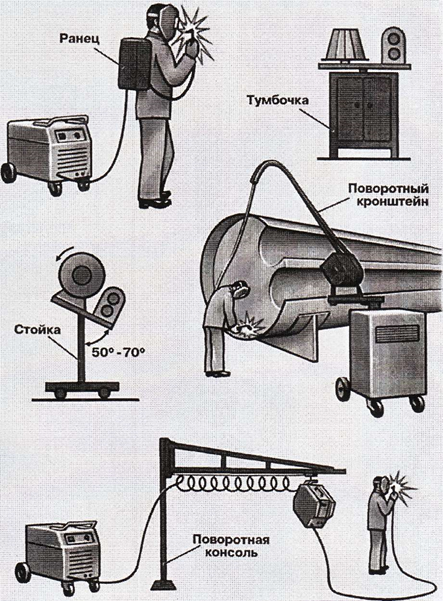 ОТВЕТИТЬ НА ВОПРОСЫ1. Какие механизмы обеспечивают подачу газа к сварочной горелке?2. Какое вспомогательное оборудование применяют при механизированной дуговой сварке?3. Укажите, какие газы содержаться в баллонах?4. Укажите, по каким причинам баллон не может быть использован по назначению?5. С какой целью применяют редуктор?6. Возможно ли применение баллона с газом без редуктора?ОТВЕТЫ ПРИСЫЛАТЬ НА АДРЕС: kopytin.andrej@yandex.ru с пометкой «Оборудование сварочного поста 6».Можно ответы написать в тетради, от руки, сделать фотографию и выслать по указанному адресу.СВАРОЧНЫЙ ПОСТ ДЛЯ СВАРКИ В УГЛЕКИСЛОМ ГАЗЕС СИСТЕМОЙ ВОДЯНОГО ОХЛАЖДЕНИЯ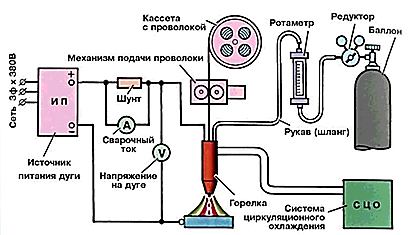 СВАРОЧНЫЙ ПОСТ ДЛЯ СВАРКИ В ГАЗОВОЙ СМЕСИ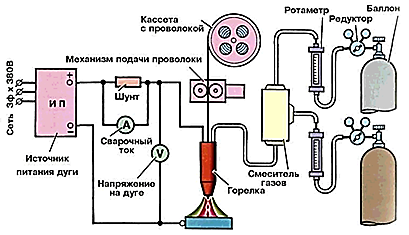 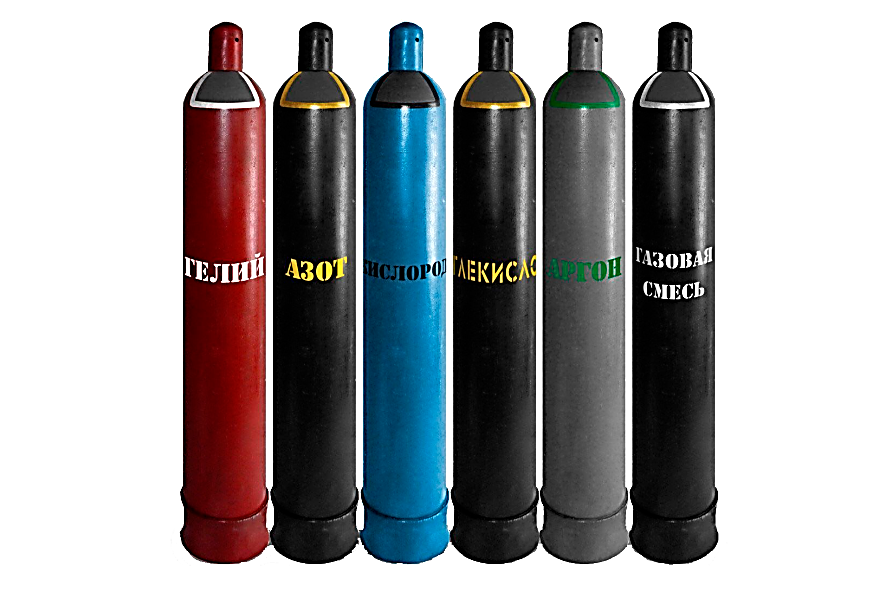 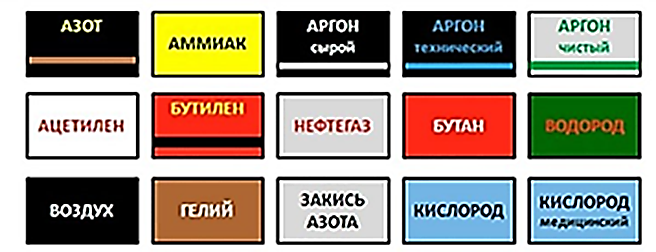 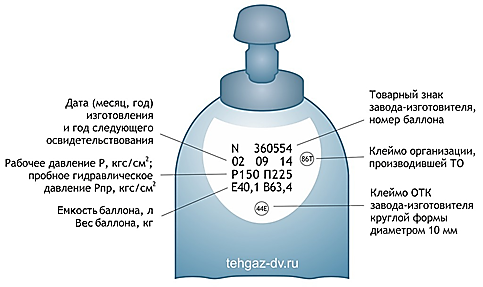 Устройство баллонаУстройство баллонаУстройство баллона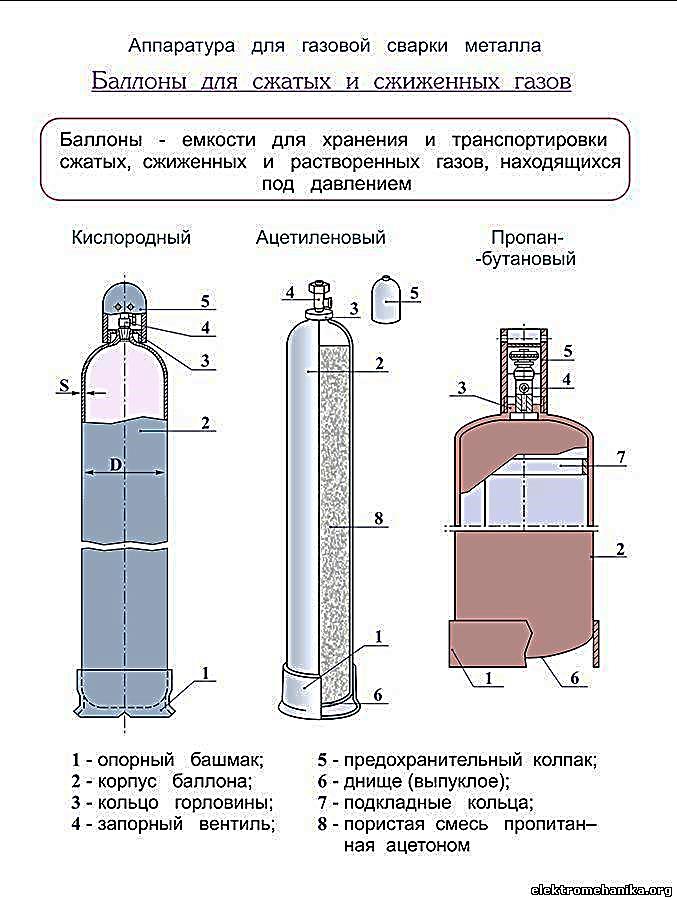 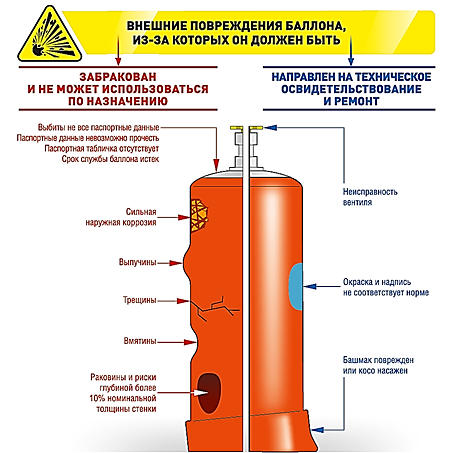 Кислородный редукторРедуктор азотныйРедуктор углекислотный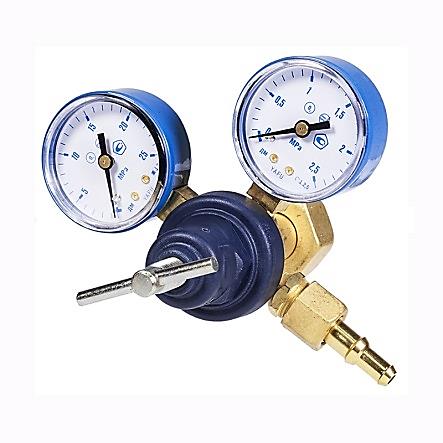 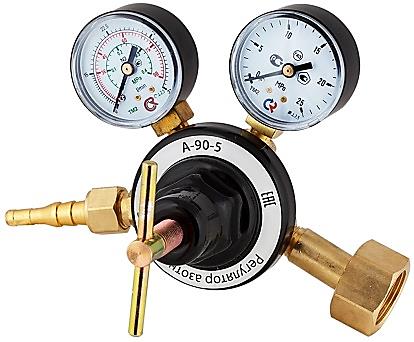 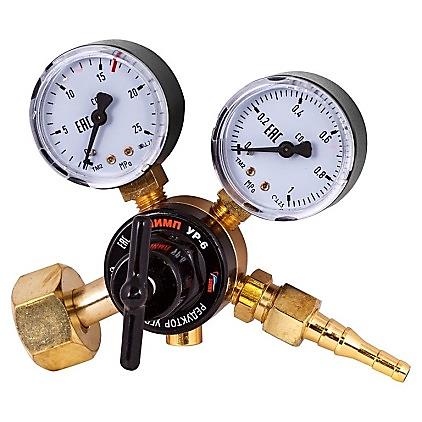 ПоказателиМаркаМаркаМаркаМаркаМаркаМаркаМаркаМаркаПоказателиУ-10-2У-30П-2АР-10-2АР-40-2АР-150-2А-30-2А-00-2Г-70-2Редуцируемый газУглекислый газУглекислый газАргонАргонАргонАзотАзотГелийДавление газа на входе,
МПа
- наибольшее
- наименьшее при
наибольшем расходе101 0,8101 0,8201,5200,8201,5202,520
0,820
1,5Наибольшая пропускная  
способность при наибольшем рабочем давлении (красная шкала), м3/ч1,81,80,62,49,01,85.44,2Пропускная  способность (черная шкала), м3/ч0,3-0,720,3-0,720,03-0,150,30-0,840,62,40,03-0,240,9-2,220,3-1,2Габаритные
размеры, мм190*165*160190*2б0*160190*165*160190*165*160190*165*160190*165*160190*165*160190*165*160Масса, кг1,682,51,81,81,81,81,81,8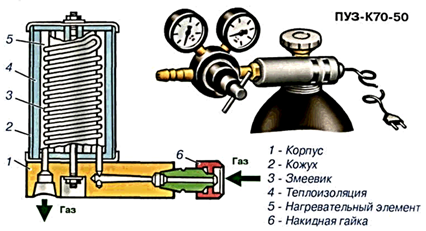 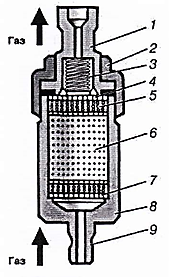 1 - Втулка;2 - Накидная гайка;3 - Пружина;4 - Сетка;5 - Фильтр;6 - Осушающий материал;7 - Сетчатая шайба;8 – Корпус;9 – Штуцер.МаркаПределы измерения, л/минПределы измерения, л/минПределы измерения, л/минМаркапо аргонупо гелиюпо углекислому газуРС-ЗА0,1 - 10,35 - 2,80,08 - 0,8РС-32,8 - 14,27 - 44,51,62 - 16,2РС-58,9 - 56,620 - 1408,12 - 53,6Диаметр, ммДиаметр, ммМасса, кг/мвнутреннийнаружныйМасса, кг/м6,313,00, 148,016,00.199,018,00,2410,019,00,2612,022,50,3612,523,00.3716,026,00,43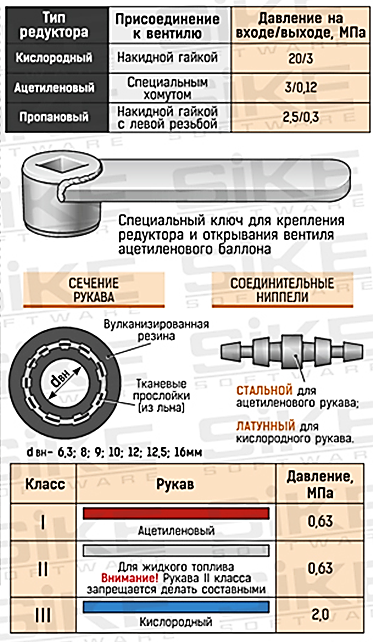 Рукава можно сращивать, увеличивая их длину до необходимой. Для этого применяют соединительные ниппели.Рукава также имеют соответствующую цветовую маркировку – фиксирующую газ с которым они применяются. Это связанно со свойствами резины поглощать некоторое количества газа, который в рукаве находится.МаркаСостав смеси, % от объемаСостав смеси, % от объемаГабариты, ммМасса, кгМасса, кгУКП-1-71Углекислый газ 
Кислород 7030165 х 84х 1601,651,65УГС-1Аргон Углекислый газ 7525150x100x1451,5УГС-1(многопостовой)Аргон 
Углекислый газ Кислород 70255940 х 370 х 40036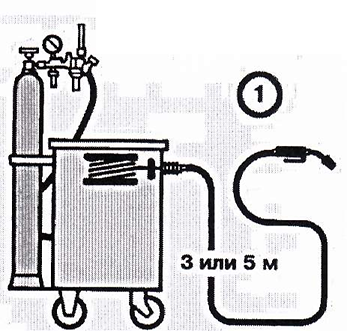 1 - основной механизм подачи проволоки толкающего типа с обычной горелкой;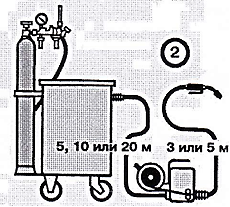 2 - основной механизм подачи проволоки толкающего типа приближен к месту сварки;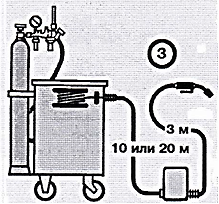 3 - основной и промежуточныймеханизмы подачи проволоки толкающего типа;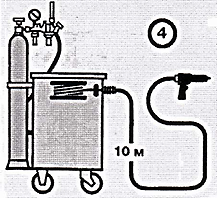 4 - основной механизм подачи проволоки толкающего типа и горелка с встроенным механизмом системы «ПУШ-ПУЛ»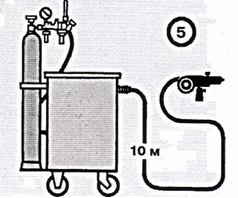 5 - горелка с встроенным механизмом подачи проволоки и кассетой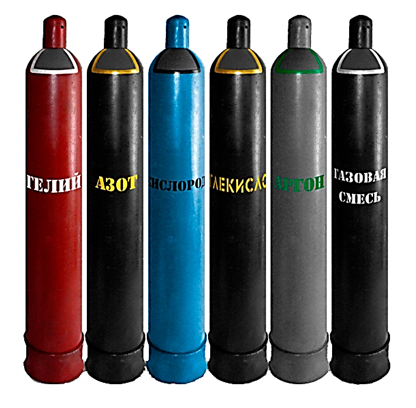 